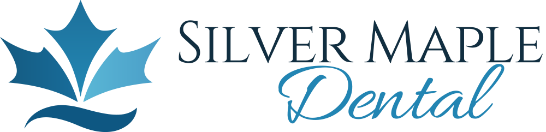 Covid-19 Screening QuestionsCovid-19 Screening QuestionsCovid-19 Screening QuestionsCovid-19 Screening QuestionsYesNoUnknownQ1: Do you have a concern for a potential COVID-19 infection?(e.g. is there an outbreak in the facility, are you waiting for COVID-19 test results, etc.? )Q1: Do you have a concern for a potential COVID-19 infection?(e.g. is there an outbreak in the facility, are you waiting for COVID-19 test results, etc.? )Q1: Do you have a concern for a potential COVID-19 infection?(e.g. is there an outbreak in the facility, are you waiting for COVID-19 test results, etc.? )Q1: Do you have a concern for a potential COVID-19 infection?(e.g. is there an outbreak in the facility, are you waiting for COVID-19 test results, etc.? )Q2: Did You have close contact with anyone with acute respiratory illness or travelled outside of Canada in the past 14 days?Q2: Did You have close contact with anyone with acute respiratory illness or travelled outside of Canada in the past 14 days?Q2: Did You have close contact with anyone with acute respiratory illness or travelled outside of Canada in the past 14 days?Q2: Did You have close contact with anyone with acute respiratory illness or travelled outside of Canada in the past 14 days?Q3: If you are 70 years of age or older, are you experiencing any of the following symptoms : Delirium, unexplained or increased number of falls, acute functional decline, or worsening of chronic conditions?  Q3: If you are 70 years of age or older, are you experiencing any of the following symptoms : Delirium, unexplained or increased number of falls, acute functional decline, or worsening of chronic conditions?  Q3: If you are 70 years of age or older, are you experiencing any of the following symptoms : Delirium, unexplained or increased number of falls, acute functional decline, or worsening of chronic conditions?  Q3: If you are 70 years of age or older, are you experiencing any of the following symptoms : Delirium, unexplained or increased number of falls, acute functional decline, or worsening of chronic conditions?  Q4: Have you tested positive for COVID-19 or had close contact with a confirmed case of COVID-19 without wearing appropriate PPE?Q4: Have you tested positive for COVID-19 or had close contact with a confirmed case of COVID-19 without wearing appropriate PPE?Q4: Have you tested positive for COVID-19 or had close contact with a confirmed case of COVID-19 without wearing appropriate PPE?Q4: Have you tested positive for COVID-19 or had close contact with a confirmed case of COVID-19 without wearing appropriate PPE?Q5: Do You have any of the following symptoms?Q5: Do You have any of the following symptoms?Q5: Do You have any of the following symptoms?Q5: Do You have any of the following symptoms?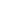  Fever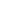 ChillsChillsChillsChills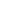 New onset of cough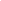 HeadachesHeadachesHeadachesHeadaches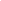 Worsening chronic cough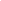 Unexplained fatigue/malaise/muscle aches (myalgias)Unexplained fatigue/malaise/muscle aches (myalgias)Unexplained fatigue/malaise/muscle aches (myalgias)Unexplained fatigue/malaise/muscle aches (myalgias)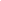 Shortness of breath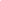 Nausea/vomiting, diarrhea, abdominal painNausea/vomiting, diarrhea, abdominal painNausea/vomiting, diarrhea, abdominal painNausea/vomiting, diarrhea, abdominal pain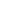 Difficulty breathing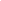 Pink eye (conjunctivitis)Pink eye (conjunctivitis)Pink eye (conjunctivitis)Pink eye (conjunctivitis)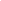 Sore throat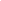 Runny nose/nasal congestion without other known causeRunny nose/nasal congestion without other known causeRunny nose/nasal congestion without other known causeRunny nose/nasal congestion without other known cause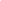 Difficulty swallowing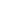 Decrease or loss of sense of taste or smellDecrease or loss of sense of taste or smellDecrease or loss of sense of taste or smellDecrease or loss of sense of taste or smellBody Temperature (Measured at the Office) :Body Temperature (Measured at the Office) :Body Temperature (Measured at the Office) :Body Temperature (Measured at the Office) :Body Temperature (Measured at the Office) :Body Temperature (Measured at the Office) :Body Temperature (Measured at the Office) :Please wear your own mask all the time when you are at the clinic( if you Don’t have one please inform us, so one would be provided to you)Please perform Hand Hygiene (washing with water and soap or sanitizing with hand rubs) UPON Arrival & After the appointments.Please inform the office if you experienced any symptoms of Covid-19 within 14 days after your appointment.Please wear your own mask all the time when you are at the clinic( if you Don’t have one please inform us, so one would be provided to you)Please perform Hand Hygiene (washing with water and soap or sanitizing with hand rubs) UPON Arrival & After the appointments.Please inform the office if you experienced any symptoms of Covid-19 within 14 days after your appointment.Please wear your own mask all the time when you are at the clinic( if you Don’t have one please inform us, so one would be provided to you)Please perform Hand Hygiene (washing with water and soap or sanitizing with hand rubs) UPON Arrival & After the appointments.Please inform the office if you experienced any symptoms of Covid-19 within 14 days after your appointment.Please wear your own mask all the time when you are at the clinic( if you Don’t have one please inform us, so one would be provided to you)Please perform Hand Hygiene (washing with water and soap or sanitizing with hand rubs) UPON Arrival & After the appointments.Please inform the office if you experienced any symptoms of Covid-19 within 14 days after your appointment.Please wear your own mask all the time when you are at the clinic( if you Don’t have one please inform us, so one would be provided to you)Please perform Hand Hygiene (washing with water and soap or sanitizing with hand rubs) UPON Arrival & After the appointments.Please inform the office if you experienced any symptoms of Covid-19 within 14 days after your appointment.Please wear your own mask all the time when you are at the clinic( if you Don’t have one please inform us, so one would be provided to you)Please perform Hand Hygiene (washing with water and soap or sanitizing with hand rubs) UPON Arrival & After the appointments.Please inform the office if you experienced any symptoms of Covid-19 within 14 days after your appointment.Please wear your own mask all the time when you are at the clinic( if you Don’t have one please inform us, so one would be provided to you)Please perform Hand Hygiene (washing with water and soap or sanitizing with hand rubs) UPON Arrival & After the appointments.Please inform the office if you experienced any symptoms of Covid-19 within 14 days after your appointment.Name :                                                        Date :                                      Signature : Office staff: date, time & initial of phone interview:Name :                                                        Date :                                      Signature : Office staff: date, time & initial of phone interview:Name :                                                        Date :                                      Signature : Office staff: date, time & initial of phone interview:Name :                                                        Date :                                      Signature : Office staff: date, time & initial of phone interview:Name :                                                        Date :                                      Signature : Office staff: date, time & initial of phone interview:Name :                                                        Date :                                      Signature : Office staff: date, time & initial of phone interview:Name :                                                        Date :                                      Signature : Office staff: date, time & initial of phone interview: